State Board of Education 	Manny Diaz, Jr.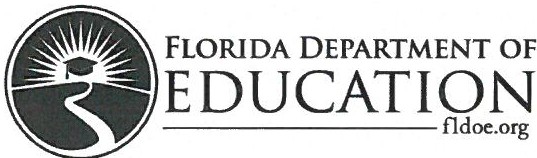 Commissioner of EducationTom Grady, ChairBen Gibson,Vice ChairMembers Monesia Brown Marva Johnson Ryan PettyJoe YorkMEMORANDUMTO: 	Princess HeartDarling County School BoardFROM:Matt KirklandDATE: 	March 2, 2023SUBJECT: Title I, Part A, Basic, State Fiscal Year 2022 Roll Forward Funds (000-2123B-3CBO1) FOR YOUR INFORMATION, below are the 2022 roll forward and 2023 project funds for Title I, Part A.	2022 Total Available Funds 	34,999,500.002022  Expenditures (DOE399) 	-28,000,000.002022  Unexpended Balance 	  6,999,500.002022  FLAGS Expenditures (July-Sept) 	   -4,999,500.00Balance 	 2,000,000.0015% Roll Limit of Adjusted Allocation 	4,500,00015%  Roll Limit Waived for Fiscal Year 22-23Approved 2022 Roll Forward	   6,999,500.002023 Allocation 	 32,000,000.00Adjustment           8,500.00  Total Funds Available for 2023 	 39,008,000.00If the total Fiscal Year 2023 funds available (above) is equal to or less than the project amount in the 2023 project award notification, then by receipt of this letter the authority to encumber and/or expend up to the total Fiscal Year 2023 funds available is now effective. (The project amount cannot exceed the total Fiscal Year 2023 funds available.)If the total Fiscal Year 2023 funds available are greater than the project amount in the 2023 project award notification and you wish to utilize those additional funds, a budget amendment must be requested to increase the project to the total Fiscal Year 2023 funds available. Budget amendments are requested using form DOE-150 and DOE-151. The amount of the total Fiscal Year 2023 funds available that exceeds the project amount in the 2023 project award notification may not be encumbered or expended prior to the approval of a budget amendment and receipt of a revised 2023 project award notification.If there are any questions regarding this roll forward, please contact Dwayne Gordon at (850) 245-0851.Suzanne PridgeonDeputy  Commissioner, Finance and Operationswww.fldoe.org32S W. Gaines Street   I Suite 1214  I Tallahassee, FL 32399-0400  I 850-245-0406